ZAKRES CZĘŚCI PODSTAWY PROGRAMOWEJ
Dla poziomu języka III.2.0Klasa II LiceumNauczyciel – egzaminator: Anna Osiak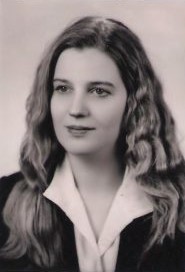 Jestem nauczycielem języka francuskiego. Ukończyłam Akademię Pedagogiczną w Krakowie, gdzie uzyskałam tytuł magistra filologii romańskiej. Odbyłam wiele zagranicznych staży i kursów doskonalących oraz warsztatów metodycznych dla nauczycieli. Posiadam kilkuletnie doświadczenie  
w zawodzie nauczyciela. Moi uczniowie zostali finalistami 
w Ogólnopolskiej Olimpiadzie Języka Francuskiego oraz zdobyli liczne wyróżnienia w konkursach językowych. Ponadto, prowadziłam szkolenia dla pracowników firm w dziedzinie lotnictwa, dla hotelarzy i pracowników gastronomii oraz lekarzy. Moje zainteresowania to: kulturoznawstwo krajów śródziemnomorskich, głównie Francja i Włochy z ukierunkowaniem na historię i politykę, prawoznawstwo, ekonomia, varsawianistyka, ornitologia, hodowla ptaków egzotycznych, literatura, muzyka klasyczna i elektroniczna, tenis stołowy. Będę Waszym egzaminatorem 
z języka francuskiego. Zapraszam do kontaktu pod adresem: anaosiak@op.plWybrane założenia podstawy programowejCele kształcenia – wymagania ogólneZnajomość środków językowych. Uczeń posługuje się podstawowym zasobem środków językowych (leksykalnych, gramatycznych, ortograficznych oraz fonetycznych), umożliwiającym realizację pozostałych wymagań ogólnych w zakresie tematów wskazanych w wymaganiach szczegółowych. Rozumienie wypowiedzi. Uczeń rozumie proste wypowiedzi ustne artykułowane wyraźnie, w standardowej odmianie języka, a także proste wypowiedzi pisemne, w zakresie opisanym w wymaganiach szczegółowych. III. Tworzenie wypowiedzi. Uczeń samodzielnie tworzy krótkie, proste, spójne i logiczne wypowiedzi ustne i pisemne, w zakresie opisanym w wymaganiach szczegółowych. IV. Reagowanie na wypowiedzi. Uczeń uczestniczy w rozmowie i w typowych sytuacjach reaguje w sposób zrozumiały, adekwatnie do sytuacji komunikacyjnej, ustnie lub pisemnie w formie prostego tekstu, w zakresie opisanym w wymaganiach szczegółowych. V. Przetwarzanie wypowiedzi. Uczeń zmienia formę przekazu ustnego lub pisemnego w zakresie opisanym w wymaganiach szczegółowych. Treści nauczania – wymagania szczegółowe do klasy II Liceum: I. Uczeń posługuje się podstawowym zasobem środków językowych (leksykalnych, gramatycznych, ortograficznych oraz fonetycznych), umożliwiającym realizację pozostałych wymagań ogólnych w zakresie następujących tematów:człowiek ( wygląd zewnętrzny, styl ubrań,  zainteresowania);życie prywatne (rodzina,  przyjaciele, czynności życia codziennego, określanie czasu, formy spędzania czasu wolnego, święta i uroczystości);żywienie ( artykuły spożywcze, posiłki, lokale gastronomiczne);zakupy i usługi (rodzaje sklepów,  sprzedawanie i kupowanie, środki płatnicze);podróże (transport, zwiedzanie, noclegi)technologie (sprzęt komputerowy i elektroniczny)Gramatyka:Czasy:  przyszły – futur simple), przeszłe: imparfait i passé composéCzasowniki zwrotneTryb rozkazującyZaimki dzierżawczePrzymiotniki i zaimki wskazująceZaimki osobowe  w funkcji dopełnienia bliższego Liczebniki Określanie dat i godzinPytania i przeczeniaPrzyimki związane z miejscem, transportem.Rodzajniki cząstkoweWyrażenia ilościoweZaimki: „y, en”Miejsce przymiotnika w zdaniuW zakresie form wypowiedzi pisemnej:Pisanie maila, kartki pocztowej, Redagowanie notatki, bloga, postu na forum, Redagowanie listu przyjacielskiego, dzienniczka z podróżyFormułowanie opinii, komentarzyRedagowanie zaproszenia na wydarzenie/ odpowiedzi na zaproszenie-propozycję; ogłoszeń